第2课时　一个数乘分数的意义及分数乘分数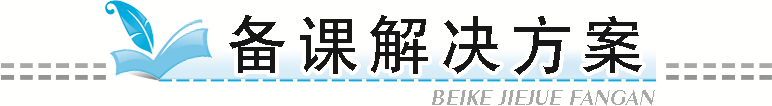 备教材内容1．本课时学习的是教材3～5页的内容及相关习题。2．例2通过计算3桶、桶、桶水的容积帮助学生理解一个数乘分数的意义及算理。例3借助帮李伯伯计算种土豆、种玉米的面积这一情境，通过直观图帮助学生明确分数乘分数的意义及计算方法。3．通过本节课的学习，使学生进一步理解分数乘法的意义，为学习用分数乘法解决问题打下基础。备已学知识分数乘整数的计算方法：用分子乘整数的积作分子，分母不变。备教学目标知识与技能1．理解一个数乘分数的意义，掌握分数乘分数的计算方法。2．能解决简单的分数乘分数的实际问题。过程与方法通过运用迁移、类推、归纳等数学方法，探究分数乘分数的计算方法，培养学生的类推、归纳能力。 情感、态度与价值观探究分数乘分数的计算方法，使学生体会数学知识间的联系，感受数形结合思想，激发学生学习数学的兴趣。备重点难点重点：理解一个数乘分数的意义，掌握分数乘分数的计算方法。难点：理解分数乘分数的算理。备知识讲解知识点一   一个数乘分数的意义及求一个数的几分之几是多少的计算方法问题导入　1桶水有12 L。3桶共多少升？桶是多少升？桶是多少升？(教材3页例2)过程讲解　1．读题，理解题意已知1桶水有12 L，求3桶、桶和桶各是多少升。根据“每桶水的体积×桶数＝水的体积”可以列出算式。2．根据题意列式(1)3桶共多少升：12×3。　(2)桶是多少升：12×。　(3)桶是多少升：12×。3．探究一个数乘分数的意义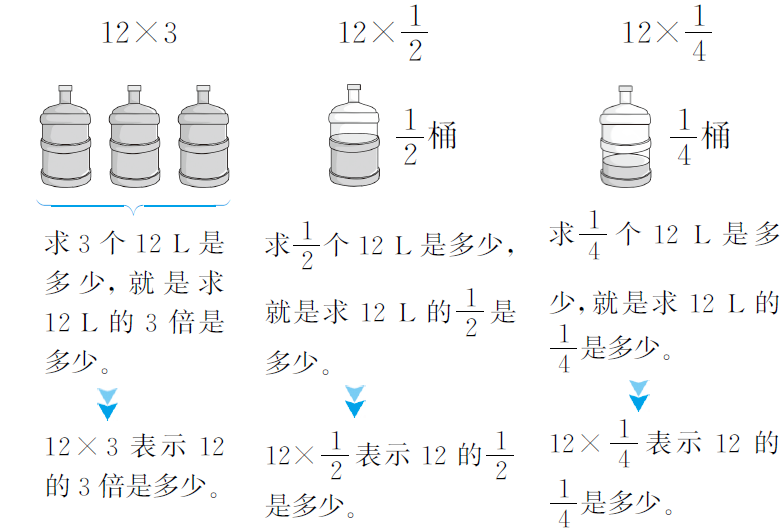 通过上面的分析可知：一个数乘几分之几表示的是求这个数的几分之几是多少；反过来，求一个数的几分之几是多少，可以用这个数乘几分之几。4．探究整数乘分数的计算方法(1)方法分析：根据乘法交换律可以推出，整数乘分数的计算方法与分数乘整数的计算方法相同，都是用整数乘分子的积作分子，分母不变。能约分的可以先约分，再计算。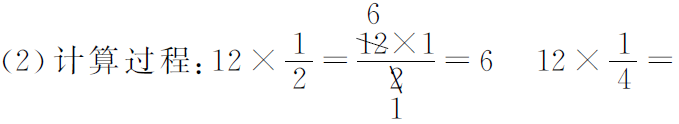 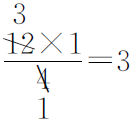 5．解决问题12×3＝36(L)　12×＝6(L)　12×＝3(L)      答：3桶共36 L；桶是6 L；桶是3 L。归纳总结1．一个数乘分数的意义就是求这个数的几分之几是多少。2．求一个数的几分之几是多少，用乘法计算。知识点二   分数乘分数的计算方法问题导入　李伯伯家有一块公顷的地。种土豆的面积占这块地的，种玉米的面积占。(教材3页例3)(1)种土豆的面积是多少公顷？(2)种玉米的面积是多少公顷？过程讲解1．解决问题(1)——计算种土豆的面积(1)理解题意并列式。这块地共公顷，种土豆的面积占这块地的，把这块地的面积看作单位“1”。求种土豆的面积，就是求公顷的是多少，用乘法计算，列式为×。(2)借助示意图理解×的算理。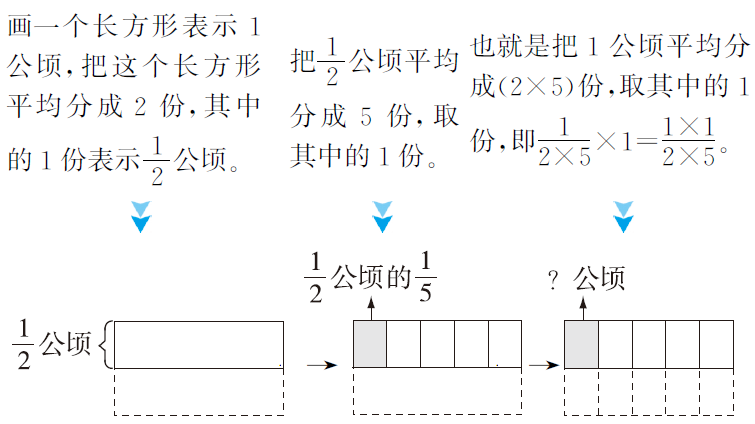 (3)明确分数乘分数的计算方法。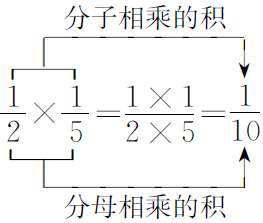 (4)正确解答。×＝＝(公顷)         答：种土豆的面积是公顷。2．解决问题(2)——计算种玉米的面积(1)理解题意并列式。与解决问题(1)的方法相同，种玉米的面积占这块地(公顷)的，也是把这块地的面积看作单位“1”。求种玉米的面积，就是求公顷的是多少，用乘法计算，列式为×。(2)借助示意图理解×的算理。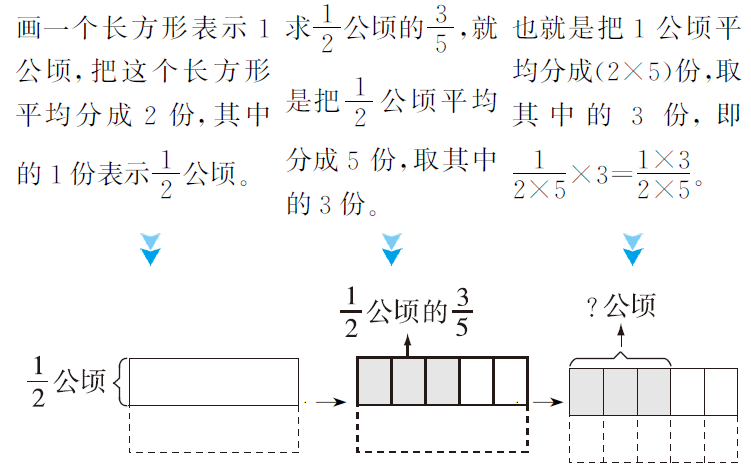 (3)正确解答。×＝＝(公顷)答：种玉米的面积是公顷。归纳总结分数乘分数的计算方法：用分子相乘的积作分子，用分母相乘的积作分母。用字母表示为×＝(a≠0，c≠0)。 拓展提高　分数乘分数的计算方法同样适用于分数乘整数，可以先把整数化成分母是1的分数，再计算。例如：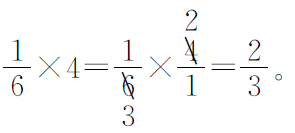 备易错易混误区  计算：×。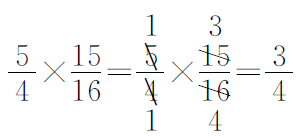 错解分析　此题错在计算时把分子5和15进行了约分，把分母4和16进行了约分。错解改正　×＝温馨提示计算分数乘分数时，只有分子与分母之间才能进行约分。 备综合能力思维开放  运用观察法和比较法探究因数与积的大小关系典型例题　先计算，再比较每道算式中因数与积的大小，从中你能发现什么规律？24×＝ 　24×1＝ 　24×＝ 　24×＝思路分析　先计算出每道算式的结果，再比较因数与积的大小，从中发现规律。24×＝12      24×1＝24      24×＝32      24×＝6＜1　　　　  1＝1            ＞1　　　　  ＜112＜24　　　  24＝24         32＞24　　　  6＜24正确解答　24×＝12　24×1＝24　24×＝3224×＝6（比较过程如上所示）规律：两个数相乘，一个因数大于1，积就大于另一个因数（不为0）；一个因数等于1，积就等于另一个因数；一个因数小于1（不为0），积就小于另一个因数（不为0）。方法总结 用字母表示因数与积的大小关系：a×b＝c。（1）若b＞1，则c＞a（a≠0）；（2）若b＝1，则c＝a；（3）若b＜1（b≠0），则c＜a（a≠0）。备教学资料最完美的孩子的概率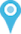 一次家长会上，一位老师做了一个这样的统计调查：什么样的孩子最完美？“成绩优秀，能考上省重点中学。”“听老师、家长的话。”“爱劳动。”一位家长说：“大概在30个孩子里有这么一个孩子。”家长们议论纷纷。于是，老师在黑板上写下了。“长大后他要富有，要成为一个企业家”一位家长说。另一位家长跟着说：“50个里面能有一个吧。”老师又写下了。家长们接着说了以下几条：长大后能成为电影明星、能考上清华或北大、能成为运动员……老师通过家长们的反映，分别写下了对应的分数：、、……最后老师在黑板上写了这样的算式：××××＝“找这样一个完美的孩子比中彩票还难！”老师笑着说，“我认为，能按照天性去自由发展，就是最完美的孩子。”